DIOCESI DI MOLFETTA-RUVO-GIOVINAZZO-TERLIZZI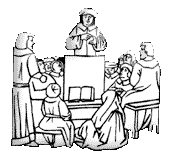 CURIA VESCOVILEUfficio per la Pastorale Scolastica70056 MOLFETTA (BA) - Piazza Giovene, 4 - tel. 080.3374238 – 3490642595Oggetto: INCONTRO INSEGNANTI DI RELIGIONE CATTOLICA CON IL VESCOVO	Carissimo/a,	a nome del Vescovo, Mons. Luigi Martella, ti invito a partecipare ad un incontro con tutti gli insegnanti di Religione Cattolica inseriti nelle scuola di ogni ordine e grado della Diocesi di Molfetta-Ruvo-Giovinazzo-Terlizzi che si svolgerà10 DICEMBRE 2011, SABATO, DALLE ORE 16.30 ALLE ORE 19PRESSO L’AULA MAGNA DEL SEMINARIO VESCOVILEPIAZZA GIOVENE 4 , MOLFETTA	A partire da una lettura dei n. 46 - 47 degli Orientamenti pastorali della CEI per il decennio 2010-2011, “Educare alla vita buona del Vangelo”, rifletteremo insieme sull’importanza dell’insegnamento della religione cattolica che «permette agli alunni di affrontare le questioni inerenti il senso della vita e il valore della persona, alla luce della Bibbia e della tradizione cristiana».	Durante l’incontro, inoltre, saranno date alcune indicazioni sui criteri di assegnazione dell’incarico per l’insegnamento.	Ritenendo che l’incontro sia utile anche per una conoscenza reciproca di tutti gli insegnanti che lavorano nel mondo della scuola, confido nella tua partecipazione, occasione per il Vescovo di porgere a tutti i presenti gli auguri per il Santo Natale.	Un saluto fraterno.	Molfetta, 1 dicembre 2011					Il Direttore dell’Ufficio Diocesano										    per la Pastorale Scolastica											   don Vito BufiP.S.: Una nota tecnica. A motivo di lavori di ristrutturazione di Piazza Giovene, non è possibile parcheggiare né in piazza né nell’Atrio Vescovile. 